International conferenceReading the Face:Legal, Ethical and Aesthetic Perspectives on Facial RecognitionDecember 2nd-3rd, 2022Organized by Law and Humanities - CERSA (UMR 7106, Paris-Panthéon-Assas University) and ETHICS (EA 7446, Lille Catholic University)Venue: Salle Des Conseils (Stairs M second floor) Centre PanthéonUniversité Paris-Panthéon-Assas12 place du Panthéon75005 PARISKeynote speaker: Perry Keller, Reader in Media and Information Law at the Dickson Poon School of Law, King’s College LondonFRIDAY, DECEMBER 2nd 9.30: Welcoming Participants (tea and coffee)10.00-10.15: Opening Yves Surel, Director of CERSA (UMR 7106, Paris-Panthéon-Assas University)Session 1: Ethics and Philosophy of the Face (I)Chair: Anne Brunon-Ernst 10.15-10.45: Malik Bozzo-Rey (Université Catholique de Lille) « Une éthique de la reconnaissance faciale a-t-elle un sens ? »10.45-11.15: Anne-Laure Fortin-Tournès (Université du Maine, Le Mans) “Facial recognition as a negation of ethical obligation: apprehending FR through the lens of Levinas’ ethics of the face”11.15-11.45: Cristina Voto, ERC FACETS, University of Turin, “Towards non-binary faces recognition: a critical study on gender and identity to build a more equitable AI”11.45-12.00: discussionLunch Session 2: Ethics and Philosophy of the Face (II)Chair: Malik Bozzo-Rey 14.00-14.30: Jennifer Merchant (Université Paris-Panthéon-Assas) “The Ethics of Facial Transplants”14.30-15.00: Tyler Reigeluth (Université Catholique de Lille) : « Sortir la vision artificielle de son automatisation : pour une autre vision des machines »15.00-15.10: DiscussionSession 3: Engineering Facial EmotionsChair: Yvonne-Marie Rogez15.10- 15.40: Faten Chackchouck (EFREI Research Lab): « Analyse de l’expression du visage, enjeux et applications »15.50-16.20 : Coffee breakKeynote lecture Chair: Jennifer Merchant 16.20-17.05: Perry Keller (King’s College, London): “Keeping the face in focus: The challenges of regulating facial recognition harms”17.05-17.25: DiscussionSaturday December 3rdSession 4: Panopticon and Facial Recognition:Chair: Claire Wrobel9.30-10.00: Anne Brunon-Ernst (Université Paris-Panthéon-Assas): “Faceless Surveillance in Bentham”10.00-10.30 : Camilla Perez-Lagos et Medhi Ghassemi (Université Catholique de Lille): « Comment l’art surveillance s’empare du regard panoptique : le cas de la vidéosurveillance»10.30-10.40: Discussion10.40-11.00: Coffee breakSession 5: Literary and Artistic Perspectives on Facial Recognition:Chair: Armelle Sabatier11.00-11.30: Arnaud Regnauld (Université Vincennes Saint Denis) “Sorry, but do we know each other?”11.30-12.00: Diane Leblond (Université de Lorraine-Metz) “Acknowledging ‘the face of now’ (Spring) in Ali Smith's seasonal quartet: when fiction reconsiders the politics, ethics and aesthetics of the face in the age of FRTs”12.30-13.00: Suhasini Vincent (Paris-Panthéon-Assas): “Dismantling the Face behind the Mask in Arundhati Roy’s Fiction and Non-Fiction”    13.00-13.30: discussion                         End of conference, conclusions and publicationsScientific committee: Malik Bozzo-Rey (Université Catholique de Lille) , Anne Brunon-Ernst, Armelle Sabatier et Claire Wrobel (Université Paris-Panthéon-Assas)Organisation committee: Malik Bozzo-Rey (Université Catholique de Lille), Anne Brunon-Ernst, Jennifer Merchant, Yvonne-Marie Rogez, Armelle Sabatier et Claire Wrobel (Université Paris-Panthéon-Assas)With the support of CERSA (UMR 7106, Paris-Panthéon-Assas University), ETHICS (EA 7446, Lille Catholic University) and Institut Universitaire de France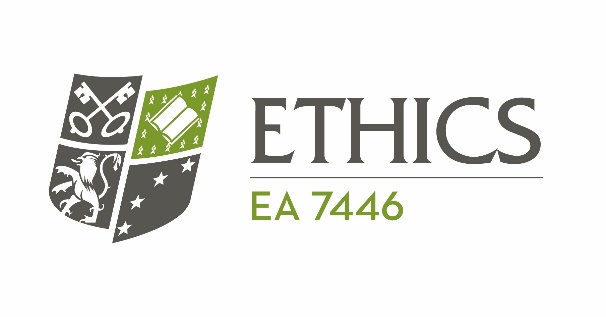 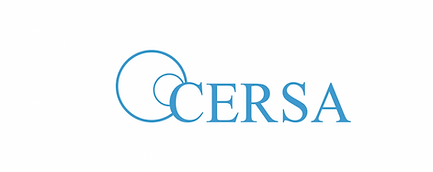 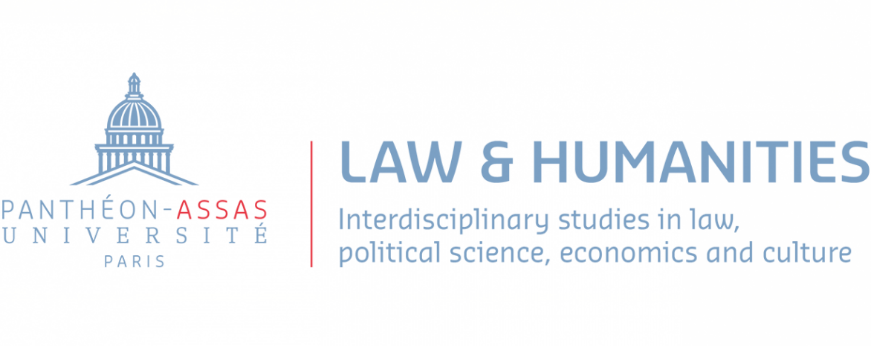 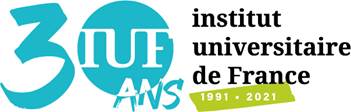 